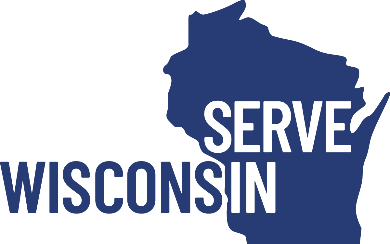 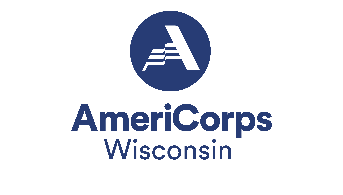 Attachment 5Cost Reimbursement Budget WorksheetSection I. Program Operating CostsA.	Personnel ExpensesB. 	Personnel Fringe BenefitsC.1.  	Staff TravelC. 2.  	Member TravelD.  	EquipmentE.  	SuppliesF.	Contractual and Consultant ServicesG.1. 	Staff TrainingG.2.  	Member Training		H. 	Other Program Operating CostsSection II.  Member CostsA.	Living AllowanceB.  	Member Support CostsSection III.  Administrative/Indirect Costs (choose one)A. 	Corporation-fixed Percentage RateORFederally Approved Indirect Cost Rate Or De Minimis Rate of 10% of Modified Total Direct CostsSource of FundsPosition/Title/DescriptionQtyAnnual Salary% TimeTotal Amount AmeriCorps (CNCS) ShareGrantee ShareTotalsTotalsTotalsTotalsPurpose/ DescriptionCalculationTotal AmountAmeriCorps (CNCS) ShareGrantee ShareTotalsTotalsPurpose/ DescriptionCalculationTotal AmountAmeriCorps (CNCS) ShareGrantee ShareTotalsTotalsPurpose/ DescriptionCalculationTotal AmountAmeriCorps (CNCS) ShareGrantee ShareTotalsTotalsPurpose/ DescriptionCalculationTotal AmountAmeriCorps (CNCS) ShareGrantee ShareTotalsTotalsPurpose/ DescriptionCalculationTotal AmountAmeriCorps (CNCS) ShareGrantee ShareTotalsTotalsPurpose/ DescriptionCalculationTotal AmountAmeriCorps (CNCS) ShareGrantee ShareTotalsTotalsPurpose/ DescriptionCalculationTotal AmountAmeriCorps (CNCS) ShareGrantee ShareTotalsTotalsPurpose/ DescriptionCalculationTotal AmountAmeriCorps (CNCS) ShareGrantee ShareTotalsTotalsPurpose/ DescriptionCalculationTotal AmountAmeriCorps (CNCS) ShareGrantee ShareTotalsTotalsSubtotal Section I: Total AmountAmeriCorps (CNCS) ShareGrantee ShareSubtotal Section I: Item# MbrsAllowance Rate# w/o AllowanceTotal AmountAmeriCorps (CNCS) ShareGrantee ShareFull-time (1700 hrs)Three-quarter-time (1200 hrs)Half-time (900 hrs)Reduced half-time (675 hrs)Quarter-time (450 hrs)Minimum-time (300 hrs)Abbreviated-time (100 hrs)TotalsTotalsTotalsTotalsPurposeCalculationDaily RateTotal AmountAmeriCorps (CNCS) ShareGrantee ShareTotalsTotalsTotalsSubtotal Section II: Total Amount AmeriCorps (CNCS) ShareGrantee ShareSubtotal Section II: Subtotal Sections I + II:	PurposeCalculationTotal Amount AmeriCorps (CNCS) ShareGrantee ShareTotalsTotalsCost TypeCost BasisCalculationRateRate ClaimedTotal Amount AmeriCorps  (CNCS) ShareGrantee ShareTotal Sections I + II + III: Total AmountAmeriCorps (CNCS) ShareGrantee ShareTotal Sections I + II + III: Budget Total: Validate this budgetRequired Match Percentage: Total AmountAmeriCorps (CNCS) ShareGrantee ShareBudget Total: Validate this budgetRequired Match Percentage: Match Description Match ClassificationMatch Source (Federal,(Note whether Secured orAmount(Cash or In Kind)State/Local, Private)or Proposed)